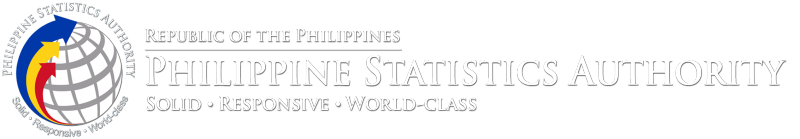 Republic of the PhilippinesPHILIPPINE STATISTICS AUTHORITYRegional Statistical Services Office No. 6Iznart St., Iloilo CityREGIONAL BIDS AND AWARDS COMMITTEETel Nos: (033) 335-0316, 335-0907REQUEST FOR QUOTATION (RFQ)The Philippine Statistics Authority (PSA) Regional Statistical Services Office VI through its Regional Office Bids and Awards Committee (RO-BAC) will undertake Shopping under Section 52.1b (Shopping) for the Procurement of Bond Papers for Census of Population and Housing of SOCD RSSO 6, Iloilo City.  Details of the project is as follows:Please quote your lowest price inclusive of VAT on the item/s listed below and submit the sealed quotation not later than 9:00 A.M. of August  24, 2020, to be opened on the same day at 10:30 A.M.,, subject to the Terms and Conditions attached herewith.  Submit your quotation duly signed by your representative to the Administrative Section, PSA Regional Statistical Services Office No. 6, 2nd Floor, J. Villanueva Bldg., Iznart St., Iloilo City.  Address your quotation to Bids and Awards Committee, Attn: BAC Secretariat.  Interested Bidders may obtain further information from the BAC Secretariat at Tel. No.(033) 335-0316 or (033) 335-0907.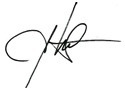                    							                  WILLIAM G. JARO								                  BAC Chairperson	Terms and Conditions:All entries must be typewritten/printed legibly.  Any alterations, erasures or overwriting shall be signed or initialed by the person authorized to sign the quotation.  Failure to use this form will result to disqualification of your bid.Late submission of quotation shall not be accepted.Bids exceeding the ABC shall be disqualified. Award of contract shall be made to the Lowest Calculated Responsive Quotation (LCRQ), and complies with specifications and other terms and conditions as stated in the RFQ.In consideration of the payments to be made by the Entity to the Supplier as hereinafter mentioned, the Supplier hereby covenants with the Entity to strictly provide the goods and services stated in the bid form.The Lowest bidder shall be informed immediately and shall be asked to submit additional requirements within three days after the opening of bids or during post qualification.Price should be valid forty (45) calendar days after the deadline of submission of quotation;The PSA reserves the right to reject any of all bid proposals, or declare the bidding a failure, or not award the contract, and makes no assurance that a contract shall be entered into as a result of this invitation.BID FORMAfter having carefully read and accepted your Terms and Conditions.  I/We quote you on the item at prices noted above.  _________________________________                     	Date:  ________________________                     Printed Name/Signature/Position									Tel. No.: ________________________________________________________			Fax No: _______________________                     Name of Company									Email Address: ____________________________________________________                          AddressName of ProjectProcurement of Bond Papers for Census of Population and Housing of SOCD RSSO 6, Iloilo City.  ReferencePR No. 2020-08-074LocationPSA RSSO 6, Iloilo CityBrief DescriptionProcurement of Bond Papers for Census of Population and Housing of SOCD RSSO 6, Iloilo City.  QuantityItems stated in bid formApproved Budget for the Contract (ABC)Php 54,050.00Contract Duration15 daysItem No.Item Description and Specification/sUnitQty.ABC(Unit Price)ABC (Total Price)Bid(Unit Price)Total Bid Amount(VAT Inclusive)1Procurement of Bond Papers for Census of Population and Housing of SOCD RSSO 6, Iloilo City.   Bond Paper   Short, 8.5” x 11”   70 GSM, Sub 20   Multipurpose paper   500 sheets per ream   A4, 8.27” x 11.69”   70 GSM, Sub 20   Multipurpose paper   500 sheets per ream   Short, 8.5” x 13”   70 GSM, Sub 20   Multipurpose paper   500 sheets per reamFree of delivery charge to PSA, SOCD RSSO 06, J. Villanueva Bldg., Iznart Street, Iloilo Cityreamreamream505050260.00260.00270.002,600.0031,200.0020,250.00